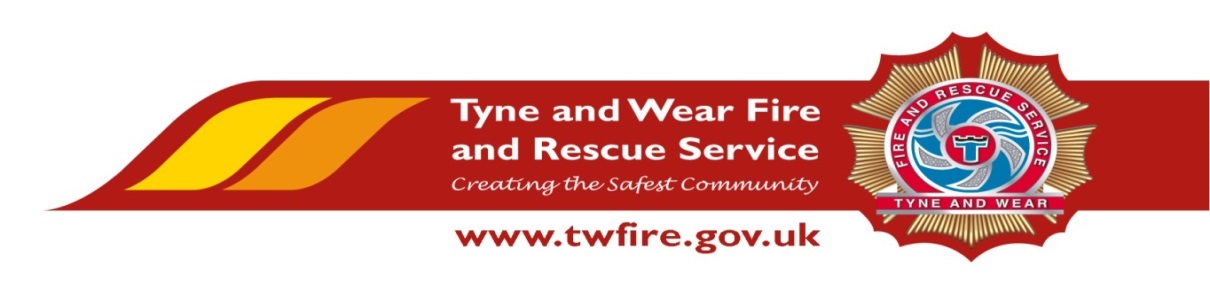 			Firefighter (Control) Secondment                                  £28,437 Scale plus benefits 	The Role Are you are a good communicator and listener, who is calm under pressure? Able to deal will people who maybe distressed?  Do you have recent experience of working within an Emergency Services environment?If yes, then an exciting opportunity has arisen to work in our Fire Control room. The role will see you dealing with emergency calls from the public, mobilising fire crews to deal with incidents such as road traffic accidents, chemical spills and much more.  The role will be offered on a secondment opportunity for candidates currently working as a competent Firefighter Control (or equivalent).The Service values and respects the diversity of its employees, and aims to recruit a workforce which represents the communities we serve. We welcome applications irrespective of people’s race, disability, gender, sexual orientation, religion or belief, age, gender reassignment, marriage and civil partnership, pregnancy and maternity.We regularly assess our performance against the Fire and Rescue Service Equality Framework, accredited an ‘Excellent’ award. In 2018, Stonewall ranked us in the top 100 employer, one of two Fire and Rescue services within the list. We also gained fourth place and top public sector organisation in the Inclusive Top 50 Employer awards 2017, demonstrating our commitment to ensure we embed inclusion for all diversity strands. 

Our policies and procedures are in place to ensure that all applicants are treated fairly and consistently at every stage of the recruitment process, including an invitation to the first stage of the selection process and consideration of reasonable adjustments for people who have a disability under the Disability Confident Scheme. We also offer flexible working and other employee friendly opportunities.Skills/Experience required:  Experience of working as a competent Firefighter ControlKnowledge of computerised data information systems; experience of actively managing the introduction of new information systems would be an advantageLiaise extensively with members of the public and respond appropriately to the needs of the callerAssess risk based on information provided by callers, and use your judgement to liaise with operational teams in order to assist with the mobilisation of resources and the resolution of eventsKnowledge of Areas within the topographical boundaries of Tyne and WearPrepared to work shifts including night shifts, weekends and bank holidaysTyne and Wear Fire and Rescue Service Headquarters are based in a purpose build office in Washington, with ample free parking and easy access from the A1 and A19. On site facilities, include catering facilities and an onsite gym. The role also benefits from an attractive package, Local Government Pension Scheme and access to a range of social and volunteering opportunities. Closing Date: Friday 02 March 2018 at 12 noonFor further information and to apply, please visit the following link: http://www.twfire.gov.uk/recruitment/supportstaff/vacancies/?entryid66=89982Please complete and return an application form to apply, to the following email address: HR.Helpdesk@twfire.gov.uk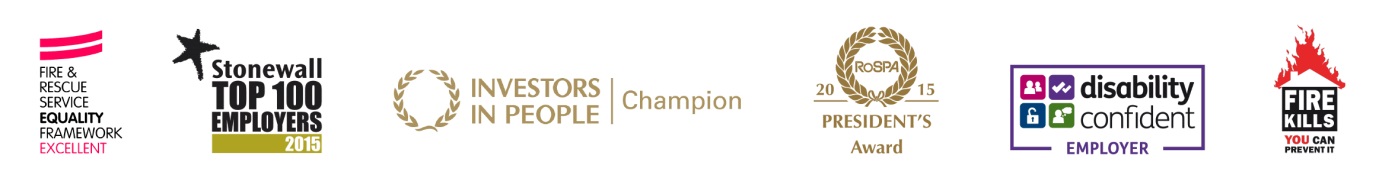 